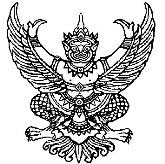        	บันทึกข้อความส่วนราชการ โรงพยาบาลบางพลี อำเภอบางพลี  จังหวัดสมุทรปราการ  โทร ๐๒-๗๕๒4900 ที่  สป 0033.302.304/	วันที่   เรื่อง   ขอรับรองจริยธรรมวิจัยในมนุษย์เรียน    ประธานคณะกรรมการจริยธรรมการวิจัยในมนุษย์โรงพยาบาลบางพลีสิ่งที่ส่งมาด้วย  โครงร่างงานวิจัยเรื่อง............................................................................................................เนื่องด้วยข้าพเจ้า ....................................ตำแหน่ง....................................สังกัดโรงพยาบาลบางพลี  สำนักงานสาธารณสุขจังหวัดสมุทรปราการ  มีความประสงค์จะขอรับรองจริยธรรมวิจัยในมนุษย์  งานวิจัยเรื่อง..................................................................................................................................................................ตามเอกสารโครงร่างวิจัยที่ส่งมาด้วย		จึงเรียนมาเพื่อโปรดพิจารณารับรองจริยธรรมการวิจัยในมนุษย์  ตามโครงร่างงานวิจัยดังกล่าวด้วย จักเป็นพระคุณ							          ขอแสดงความนับถือ                                                                      ลงชื่อ.........................................................         (                                )                                                         ตำแหน่ง.........................................................                     อนุมัติลงชื่อ.......................................................          (นายชัยรัตน์  วุฒิวงศานนท์)ตำแหน่ง  ประธานคณะกรรมการจริยธรรมการวิจัยในมนุษย์                 โรงพยาบาลบางพลี